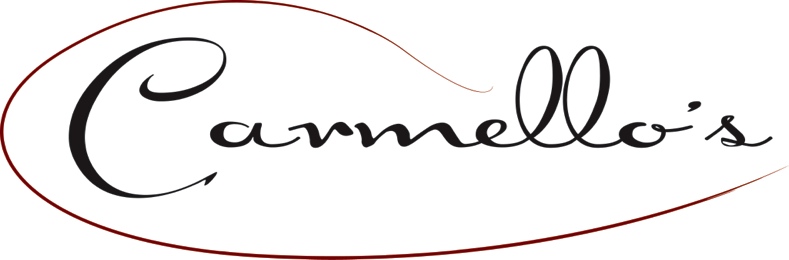 ~Happy Valentines Day~APPETIZERSLUMACHE TRASTEVERE 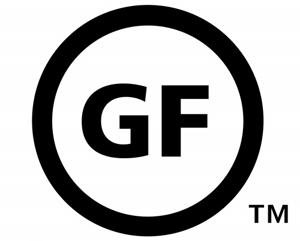 baked snails with parsley and garlic butter 15BOLINHOS DE ARROZ 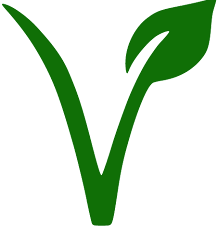 risotto, fontina, chives, onions, garlic, parmesan, bread crumbs, cilantro sauce 14,FOLHADOS DE BIFEpuff pastry with filet mignon tips and mushrooms served with demi-glace 15MOZZARELLA SPADINIfresh mozzarella, sun-dried tomato, prosciutto, basil, balsamic reduction 14
portuguese crab cakesjumbo lump crab, chourico, onion, peppers, bread crumbs w/lemon butter 16.5VIEIRAS pan-seared jumbo sea scallops served over creamy stone grits, quail egg, with port wine reduction 16.5CARMELLO’S CALAMARI FRITTI AVAILABLE UPON REQUEST 15BRICK OVEN OYSTERS ROCKEFELLER AVAILABLE UPON REQUEST 16.5SOUPSCREAM OF ASPARAGUS asparagus tips pureed with heavy cream, chicken broth, salt, pepper, garlic and olive oil 10ITALIAN WEDDING SOUPspinach, julienne vegetables, mini meat balls, barley, beef broth, topped with shaved parmesan 10SALADSINSALATA CARMELLO’S chopped iceburg lettuce, corn, tomatoes, pancetta, cheddar, crispy onions tossed with buttermilk ranch 12INSALATA ALLA CAESAR  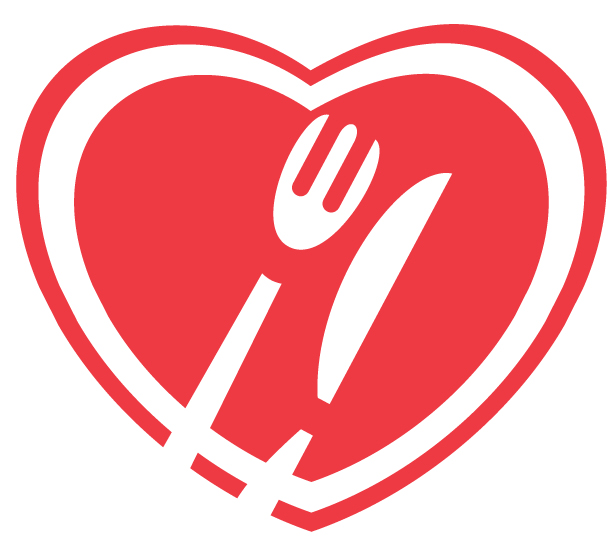 traditional caesar salad, house made caesar dressing served with crostini 12SALADA DE BETERRABA No forno    roasted red & gold beets, green apples, clementine segments, pistachios with
citrus vinaigrette 12
~Entrée choices on reverse side~Consuming raw or undercooked meats, poultry, seafood, shellfish or eggs may increase your risk of food borne illness especially if you have certain medical conditions.GLUTEN-FREE HEALTHIER OPTIONSVEGETARIAN OPTION  PESCATARIAN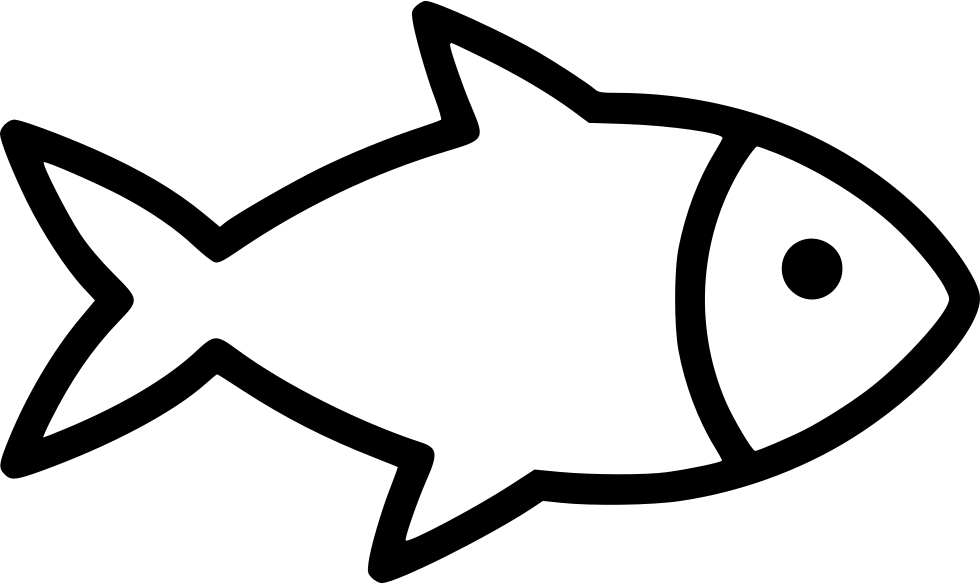 ENTREESLasagna Vegetarianapasta layered with fresh spinach, baby kale, mushrooms, onions, ricotta, mozzarella, parmesan, garlic, olive oil, tomato sauce 25Ravioli de marisco house-made lobster and shrimp ravioli with limoncello cream sauce 40Paelha valenciana mussels, clams, shrimp, scallops, chicken, chouriço, red pepper and peas with saffron tomato rice 48POLLO PRINCIOLAgrilled chicken breast, jumbo lump crabmeat, broccolini, melted mozzarella, spinach linguine with white wine garlic olive oil 38 VITELLO CARMELLO’Sveal medallions, purple smashed potatoes, sugar snaps, shitake mushrooms, sundried tomatoes,
brandy demi glace 40PERNIL DE PORCO Duroc pork shank served with creamy polenta, asparagus, roasted red pepper w/hazelnut gremolata 38mare e terragrilled 5 oz filet mignon, lobster tail, green beans and garlic mashed potatoes, served with 
Béarnaise sauce [Market Price]COSTELLAS DE CORDEIROgrilled rack of lamb with garlic olive oil and chianti demi-glace served with potatoes au gratin, grilled broccolini, topped with fresh mint 45GRILHADOS MISTOS4 oz petit filet, 4 oz pork shank, 5 oz chicken breast with Portobello mushroom red wine demi-glace, served with loaded twice baked potatoes and grilled asparagus 43*Consuming raw or undercooked meats, poultry, seafood, shellfish or eggs may increase your risk of food borne illness especially if you have certain medical conditions.GLUTEN-FREE HEALTHIER OPTIONSVEGETARIAN OPTION  PESCATARIAN~Love is what happens when two hearts find their happy place right beside each other~~Being deeply loved by someone gives strength, loving someone deeply gives courage~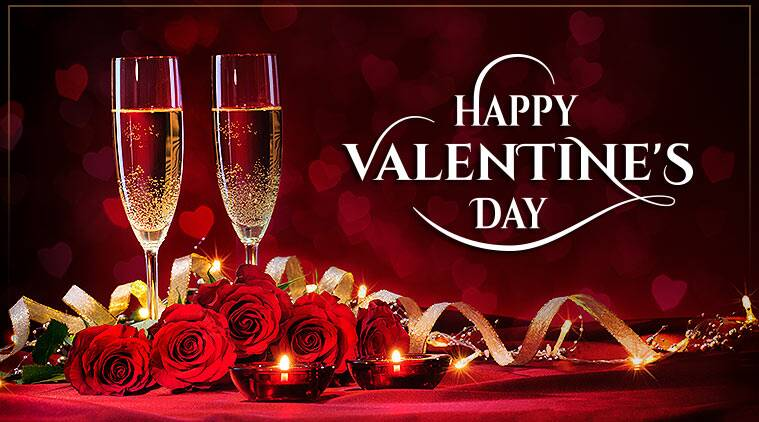 